Eliminacje ME 2012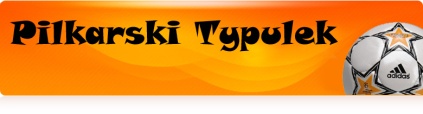 1 LIGA POLSKAMistrzostwa Europy U21 - kwalifikacjePODPISY………………………………………… ……………………………………………………………………………………KOLEJKA 1.KOLEJKA 1.KOLEJKA 1.KOLEJKA 1.KOLEJKA 1.03.09.2010 18:00KazachstanTurcja  -03.09.2010 19:30CzarnogóraWalia  -03.09.2010 20:00SzwecjaWęgry  -03.09.2010 20:00ŁotwaChorwacja  -03.09.2010 20:15LuksemburgBośnia i Hercegowina  -03.09.2010 20:15LitwaSzkocja  -03.09.2010 20:30SłowacjaMacedonia  -03.09.2010 20:30EstoniaWłochy  -03.09.2010 20:45BelgiaNiemcy  -03.09.2010 20:45SłoweniaIrlandia Pólnocna -03.09.2010 20:45GrecjaGruzja  -03.09.2010 21:00FrancjaBiałoruś  -KOLEJKA 1. - ZAKŁADY SPECJALNE - POJEDYNEKKOLEJKA 1. - ZAKŁADY SPECJALNE - POJEDYNEKKOLEJKA 1. - ZAKŁADY SPECJALNE - POJEDYNEKKOLEJKA 1. - ZAKŁADY SPECJALNE - POJEDYNEKKOLEJKA 1. - ZAKŁADY SPECJALNE - POJEDYNEK*Holandia (San Marino – Holandia)Hiszpania(Lichtenstain – Hiszpania)-*Anglia (Anglia – Bułgaria)Portugalia (Portugalia – Cypr)-KOLEJKA 6.KOLEJKA 6.KOLEJKA 6.KOLEJKA 6.KOLEJKA 6.03.09.2010 19:00Piast GliwicePogoń Szczecin-04.09.2010 17:00Gorzów WielkopolskiOdra Wodzisław-04.09.2010 17:00MKS KluczborkGKS Katowice-04.09.2010 17:00Ruch RadzionkowLks Nieciecza-04.09.2010 17:00Sandecja Nowy SączDolcan Zabki-04.09.2010 17:00Warta PoznańFlota Świnoujście-04.09.2010 18:00Górnik ŁęcznaKSZO Ostrowiec-04.09.2010 18:00Kolejarz StrozeGornik Polkowice-04.09.2010 20:00PodbeskidzieŁKS Łódź-02.09.2010 20:45Hiszpania U-21Holandia U-21-03.09.2010 16:30Rumunia U-21Rosja U-21-03.09.2010 18:00Finlandia U-21Polska U-21-03.09.2010 20:00Portugalia U-21Anglia U-21-FIFA FRIENDLYFIFA FRIENDLYFIFA FRIENDLYFIFA FRIENDLYFIFA FRIENDLY04.09.2010 17:00PolskaUkraina-04.09.2010 12:20JaponiaParagwaj-04.09.2010 23:30KanadaPeru-KOLEJKA 1. ZAKŁADY SPECJALNE - POJEDYNEKKOLEJKA 1. ZAKŁADY SPECJALNE - POJEDYNEKKOLEJKA 1. ZAKŁADY SPECJALNE - POJEDYNEKKOLEJKA 1. ZAKŁADY SPECJALNE - POJEDYNEKKOLEJKA 1. ZAKŁADY SPECJALNE - POJEDYNEK*Wybrzeże Kości Słoniowej (WKS – Rwanda)Tunezja(Tunezja – Malawi)-*Egipt (Egipt - Sierra Leone)Kamerun (Mauritius – Kamerun)-